Приложение 1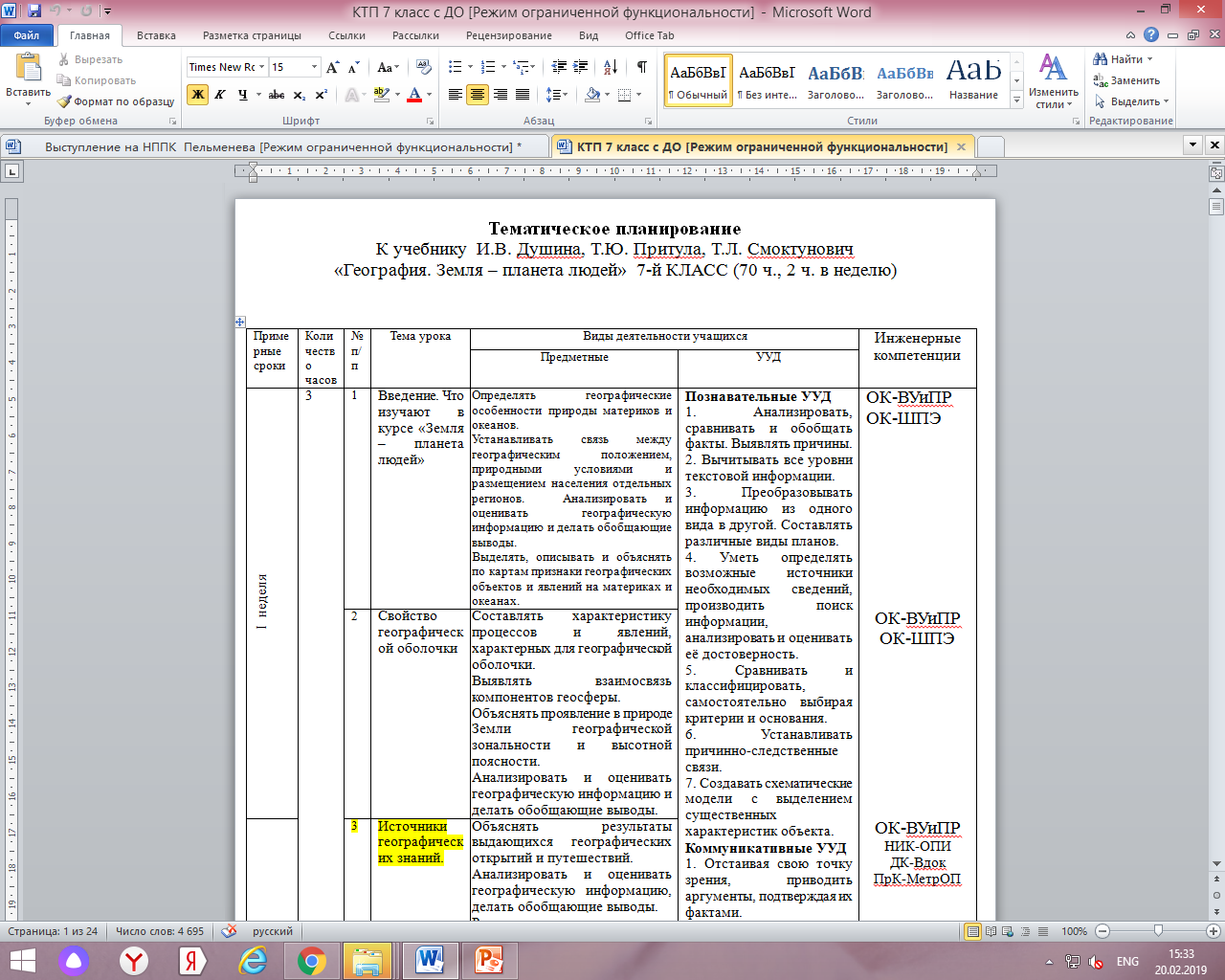 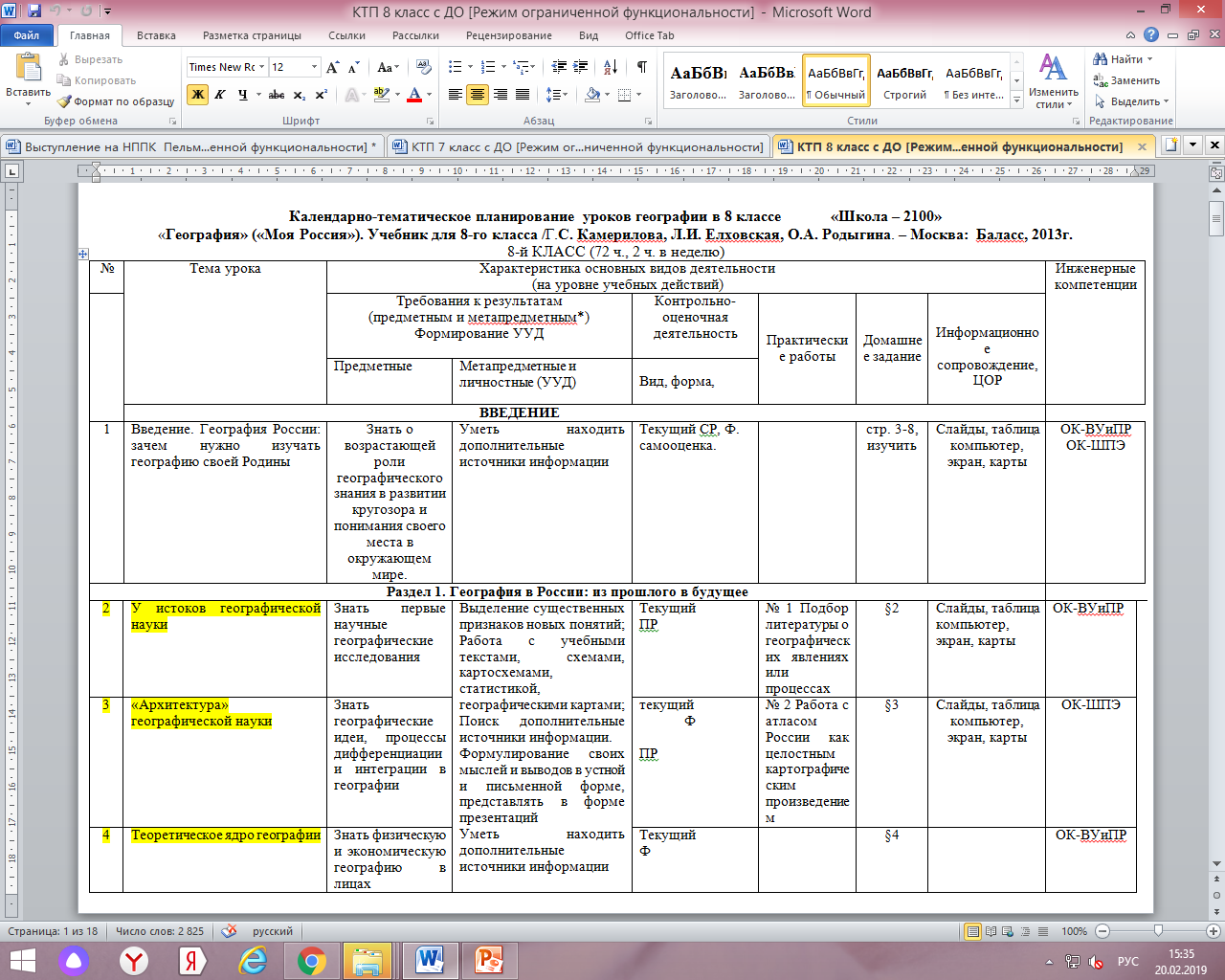 Приложение 2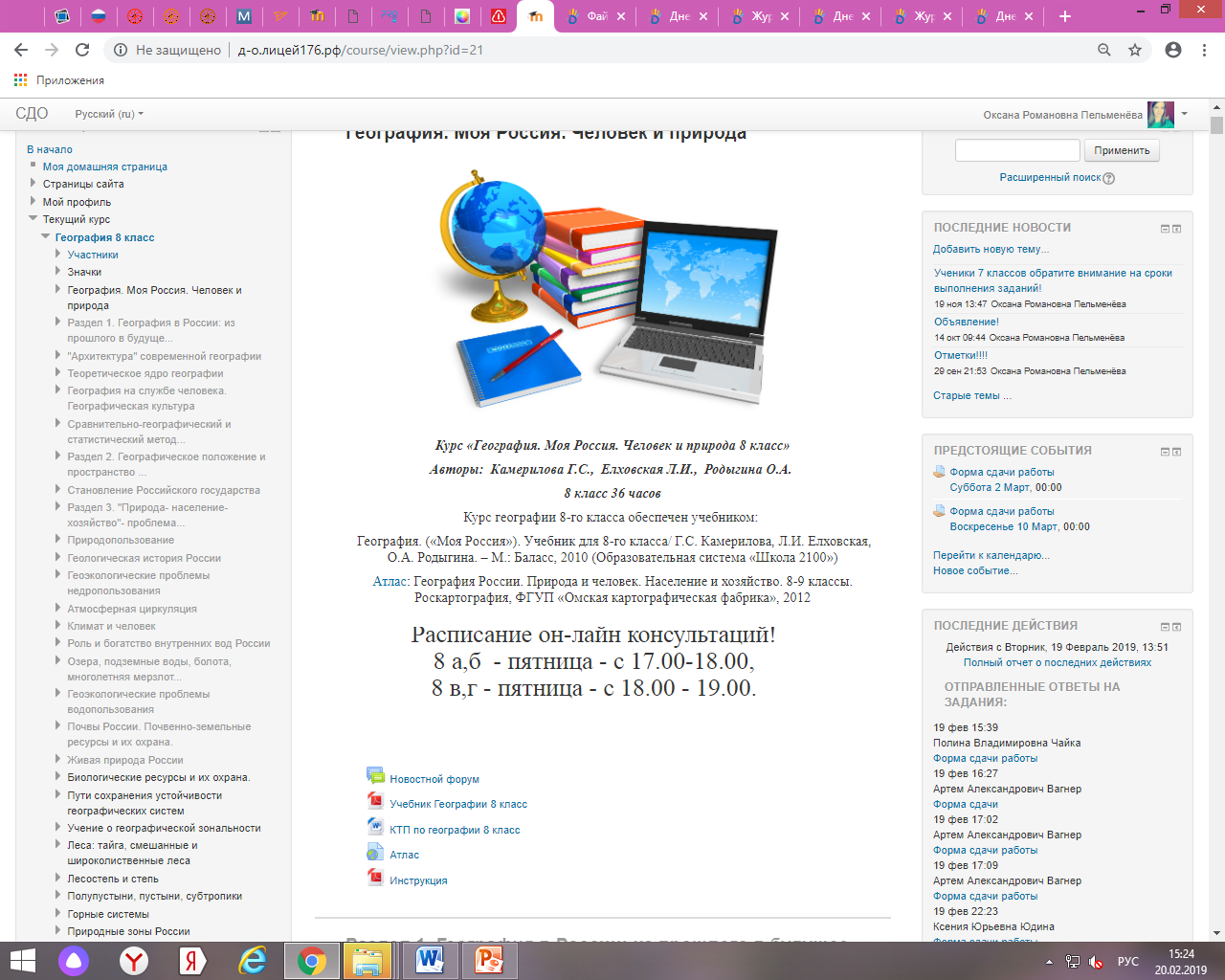 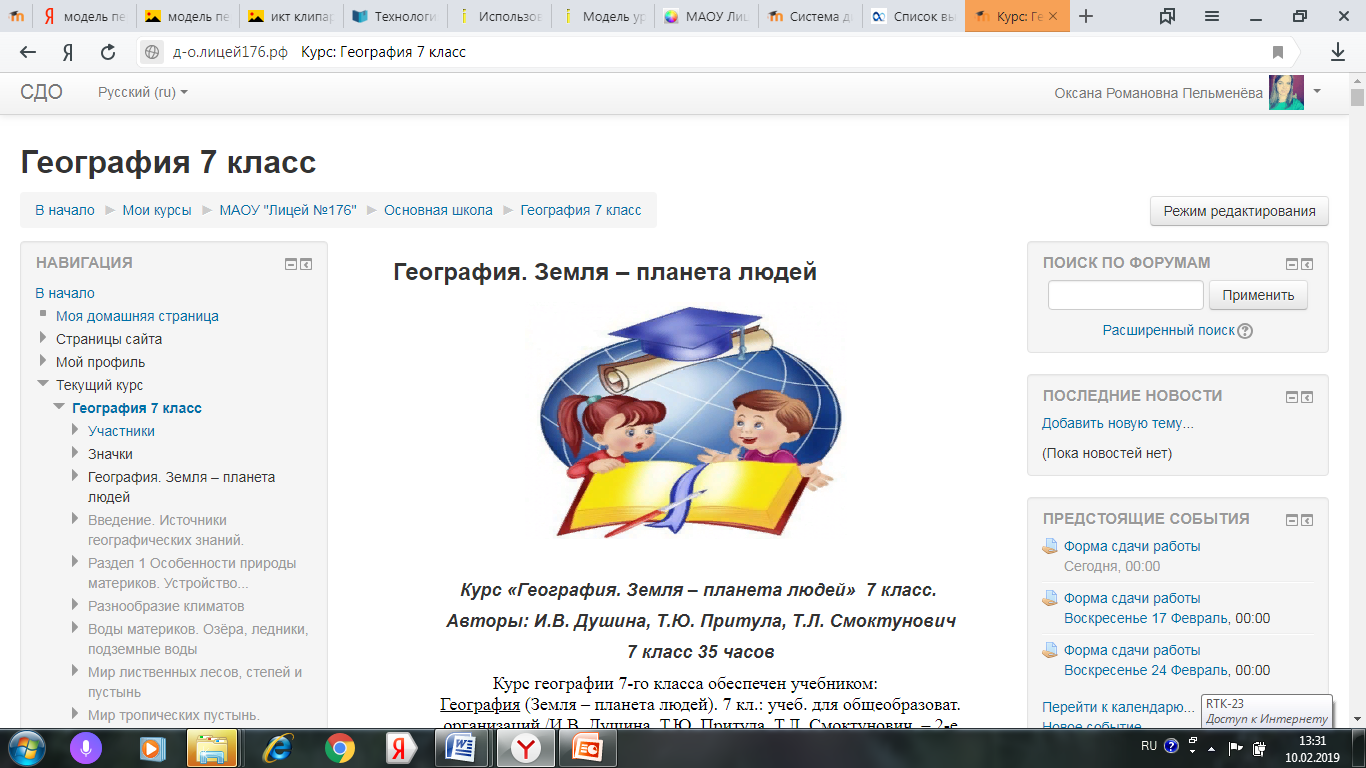 Приложение 3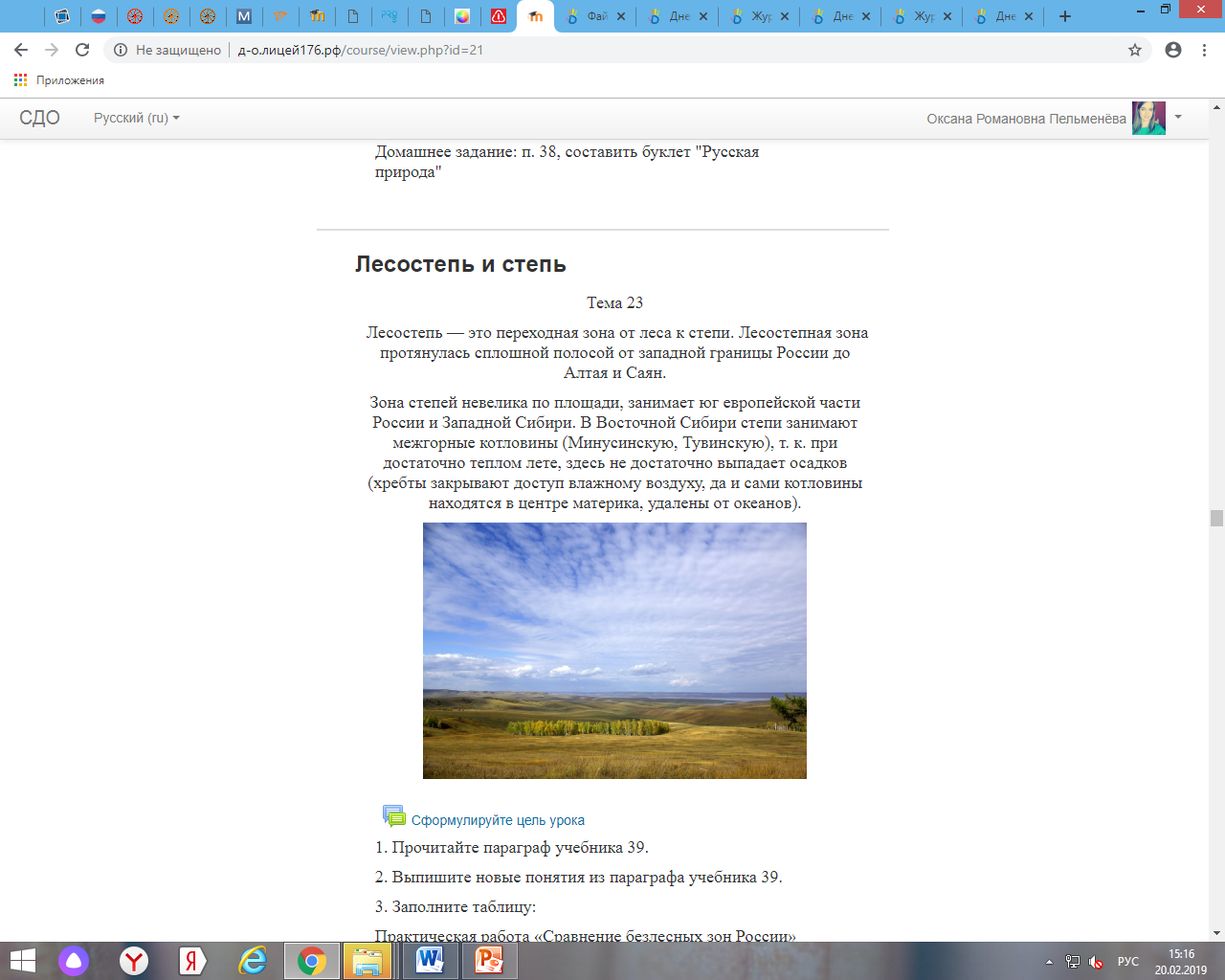 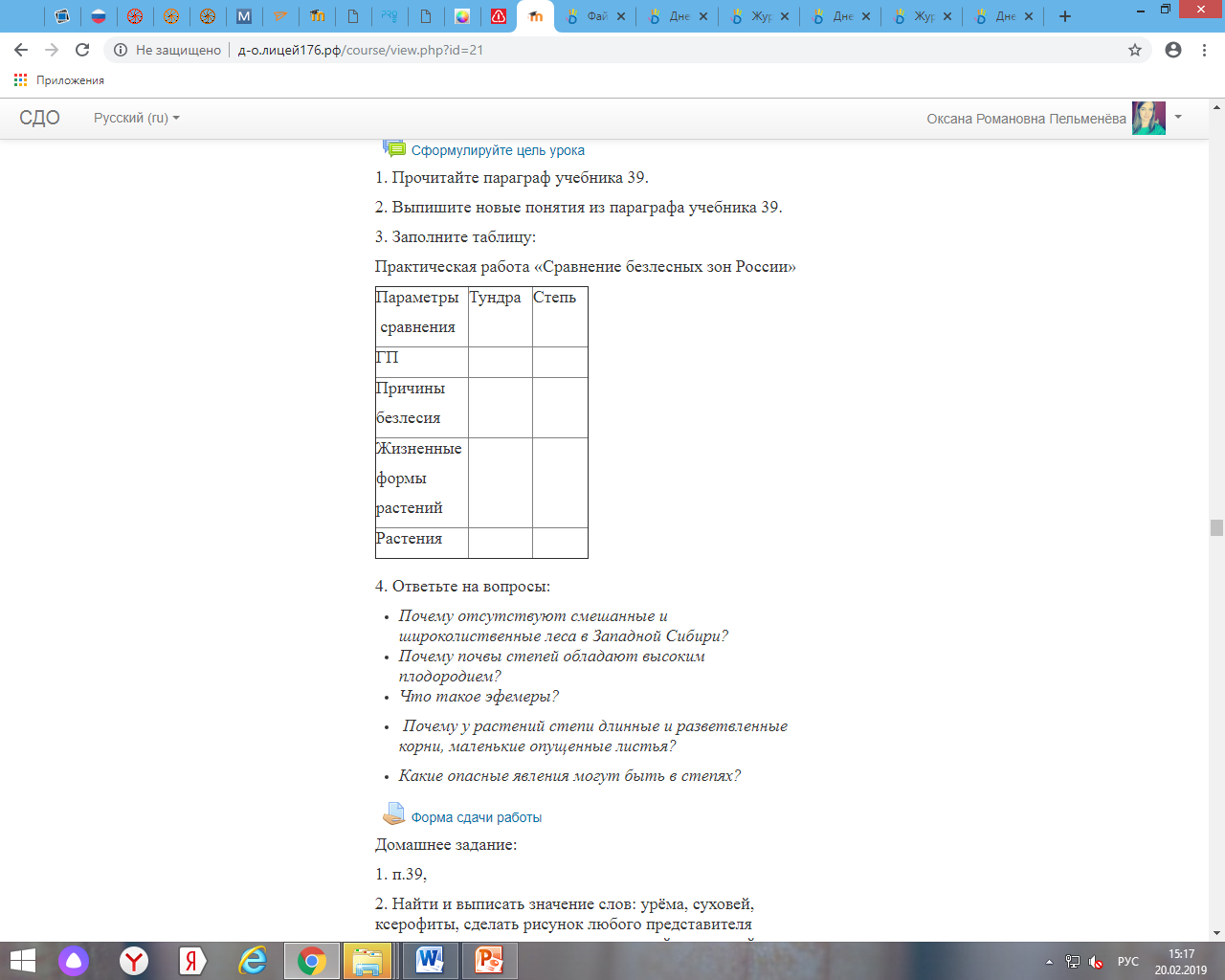 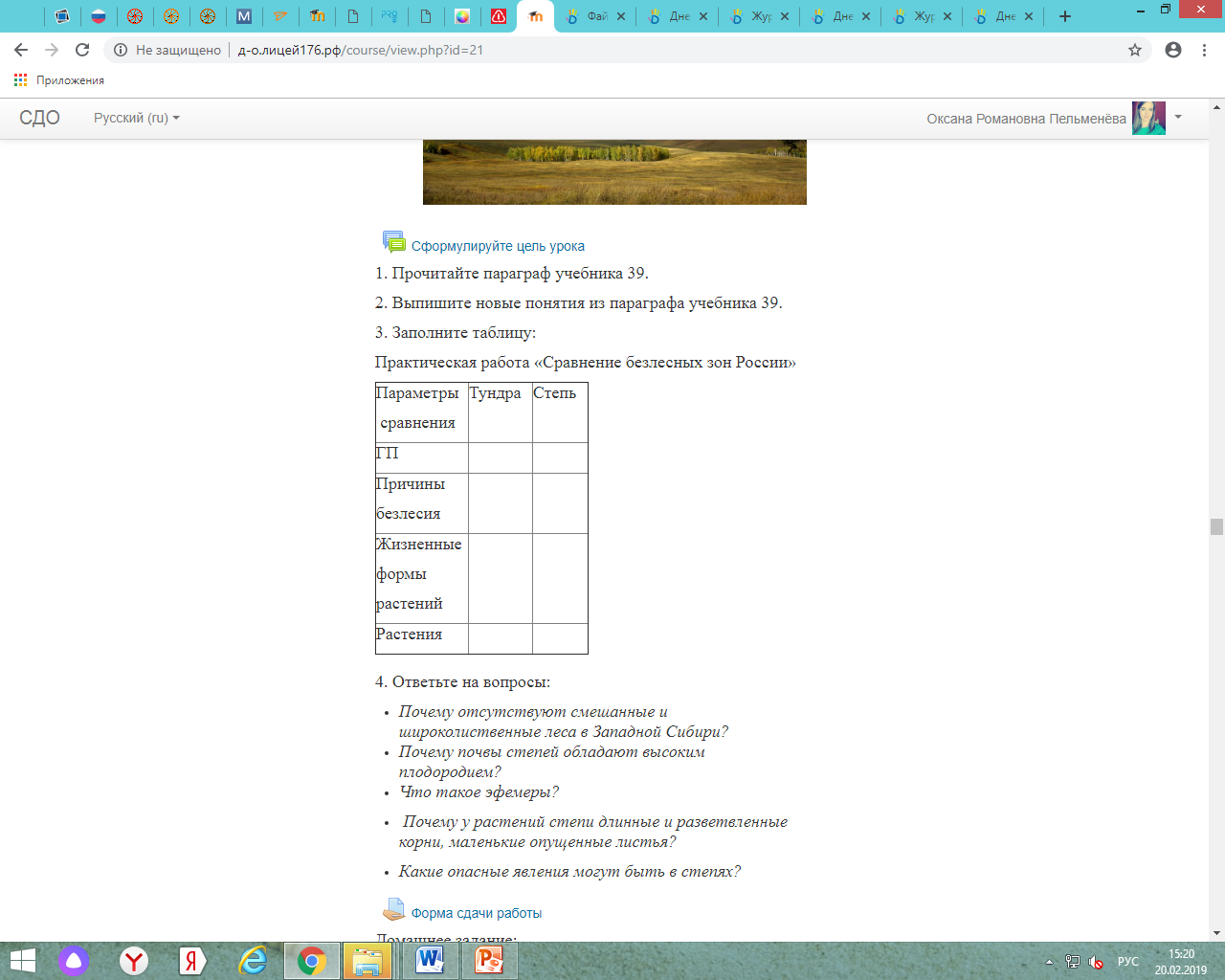 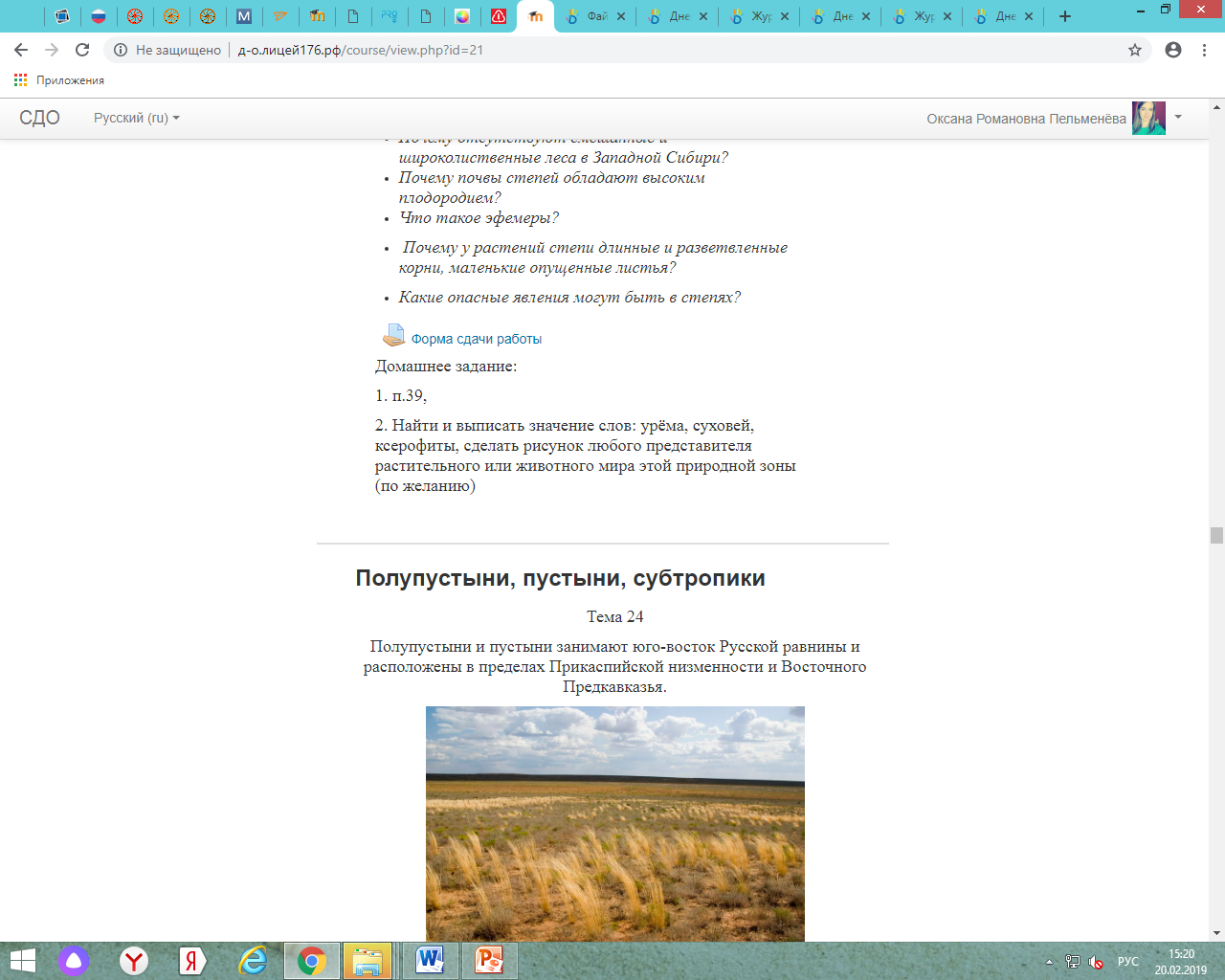 